بنام محبوب إمكان شمس كلمه از أفق مشيّت رحمانيّهحضرت بهاءاللهاصلی فارسی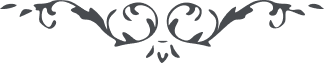 من آثار حضرة بهاءالله – لئالئ الحكمة، المجلد 2، لوح رقم (80)، الصفحة 166بنام محبوب امکانشمس کلمه از افق مشیّت رحمانیّه بانوار بدیعهٴ منیعه مشرق و ظاهر بعضی از عباد بانوار آن فائز و منیر و برخی بعید و ممنوع نیکوست حال نفسیکه مال او را از معرفت مآل منع ننمود و اوهام ناس او را از عرفان مالک انام محروم نساخت اوست از شاربان رحیق اطهر در منظر اکبر علیه بهاء اللّه و بهاء من فی السّموات و الارضین انشاء اللّه باید از نار محبّت الهیّه بشأنی بر افروزید که اثر آن در امکان ظاهر شود و خمودت و افسردگی او را اخذ ننماید بسی از عباد دیدند و نشناختند و بسی ندیده شناختند و بقلب و جان بشطر رحمن توجّه نمودند زمام امر در قبضهٴ قدرت اوست عطا میفرماید هر که را اراده نماید انّه لهو العلیم الحکیم نسئل اللّه بان یجعلک من السّاکنین فی ظلّ رحمته و الشّاربین من کأس لا نفاد لها و یقدّر لک من الخیر ما اراد .